LO: To recognise equilvalent fractionsTick the diagrams which show fractions equivalent to ½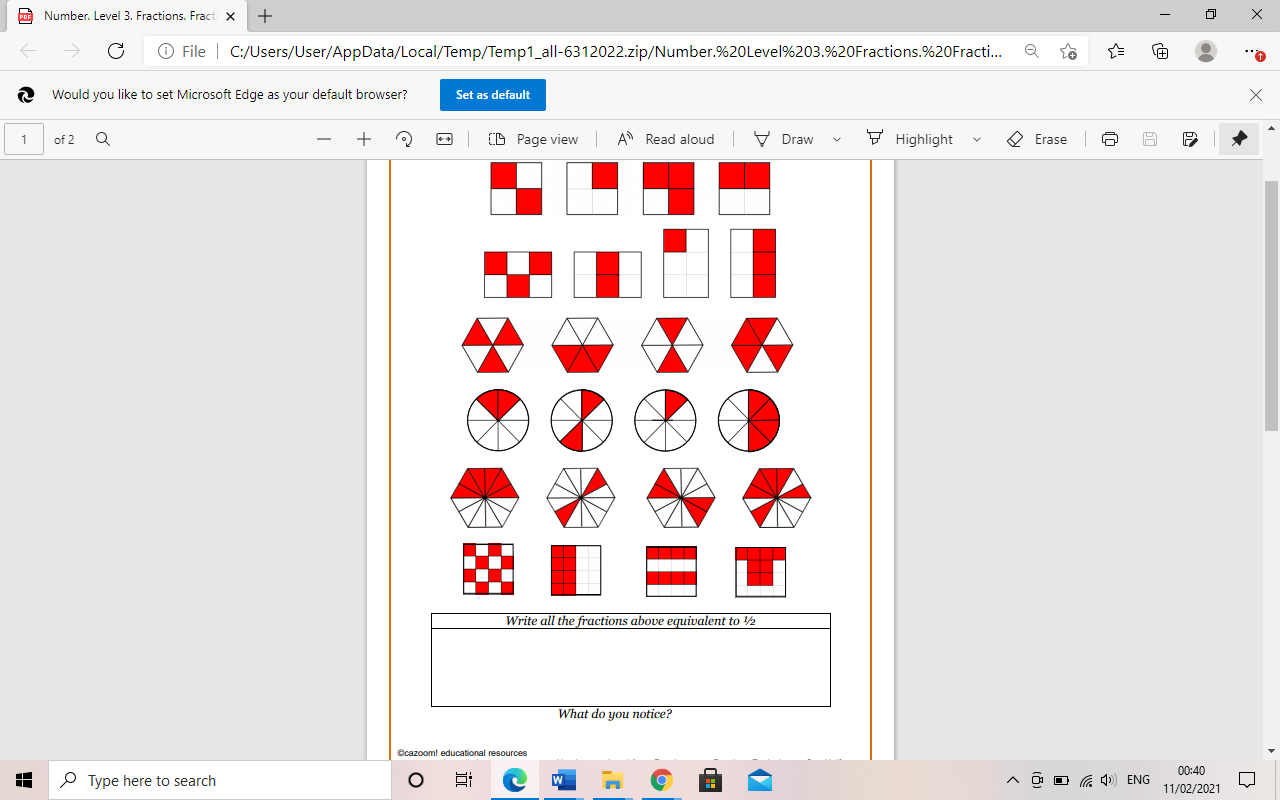 